                      ÇİZMELİ KEDİ
         Bir zamanlar, üç oğlu olan bir değirmenci varmış. Değirmenci ölünce büyük oğluna değirmen, ortanca oğluna eşek, küçük oğluna da kedi miras kalmış. Küçük oğlu bu duruma çok üzülmüş. 

   “Kedi ne işine yarar ki insanın?” diye yakınmış. “Pişirip yiyemezsin bile.” Kedi bunu duymuş ve hemen cevap vermiş. “Kötü bir mirasa sahip olmadığınızı göreceksiniz efendim. Bana boş bir çuval ve bir çift de çizme verirseniz, neye yarayacağımı görürsünüz.” 

      Şaşkınlıktan ağzı bir karış açık kalan çocuk, kedinin istediklerini yapmış. Kedi çizmeleri giyince ayna karşısına geçmiş ve kendini pek beğenmiş. Kedi, marulla güzel bir havuç seçip ormanın yolunu tutmuş. Ormanda çuvalın ağzını açmış, marulla havucu çuvalın içine yerleştirip bir ağacın arkasına saklanmış. Çok geçmeden taze sebzelerin kokusunu alan küçük bir tavşan çuvalın yanına gelmiş, zıplayıp içine atlamış. Kedi saklandığı yerden çıkıp çuvalın ağzını sıkı sıkı bağlamış. 

      Ancak Çizmeli Kedi tavşanı efendisine götürmek yerine doğruca saraya gidip Kral’la görüşmek istediğini söylemiş. Kral’ın huzuruna çıktığında yere eğilerek, “Yüce Efendimiz, size Efendim Marki’den bir hediye getirdim,” demiş. Bu hediye Kral’ın çok hoşuna gitmiş. Her gün ülkenin kralına hediyeler götürmeye başlamış.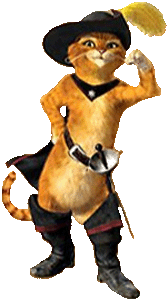 Artık ülkenin kralı bizim Çizmeli Kedi’nin yolunu gözler olmuş.

     Bir gün Çizmeli Kedi sahibine,“Bana sakın neden diye sormayın ve bu sabah ırmağa gidip yıkanın,” demiş.Çizmeli Kedi, o sabah Kral’ın Prenses’le, yani kızıyla birlikte ırmağın kenarından geçeceğini biliyormuş. 

ÇİZMELİ  KEDİ OKUMA ANLAMA SINAVI1-Çocuklarına miras bırakan kişinin mesleği nedir?   A)Değirmenci               B) Marangoz      C)Aşçı2-Büyük oğluna kalan miras neymiş?  A)Kedi                            B) Değirmen      C)Eşek3-Küçük oğlan niçin çok üzülmüş?A)Babası öldüğü için         B)Babası ona kedi bıraktığı içinC)Kedi işine yaramadığı için4-Kedi sahibinden neler istemiş?   A)değirmen ve çuval            B) çuval ve çizme    C)Çizme ve marul5-Kedi neden kendini beğenmiş?  A)çizmeleri giydiği için    B)güzel olduğu için    C)Şapkası olduğu için6-Kedi marulu ve havucu neden yanına almış?A)Kralı görmek için        B)Prensesi görmek içinC)Tavşan yakalamak için7-Kedi havuç ve marulu neyin içine  koymuş?   A)Ağacın içine     B) Çizmesinin içine     C)Çuvalın içine8-Kedi nereye saklanmış?  A)Çuvalın içine     B) Ağacın arkasına    C)Aynanın arkasına9-Tavşan  neden  aldanıp yakalanmış?A)Kedinin sözlerine aldanmış.      B)Çuvalın rengine aldanmış.C)Taze sebzelerin kokusuna aldanmış.10-Kedi yakaladığı tavşanı kime götürmüş?A)Sahibine       B)Krala                C)PrenseseO sabah, Kral’ın faytonu ırmağın yakınından geçerken Çizmeli Kedi telaşla yanlarına yaklaşmış. “Yardım edin! Yardım edin!” diye bağırmış. “Efendim Marki boğuluyor!” Kral hemen bir alay askerini ırmağa yollamış.                     	Fakat Çizmeli Kedi bununla da kalmamış. Kral’a, efendisi ırmakta yüzerken hırsızların onun elbiselerini çaldıklarını söylemiş. (Oysa Çizmeli Kedi, efendisinin elbiselerini çalıların arkasına kendisi gizlemiş!) Kral, hiç gecikmeden Marki’ye bir takım elbise yollamış. Tahmin edeceğiniz gibi Çizmeli Kedi’nin sahibi, kendisine Marki denmesine çok şaşırmış, ama akıllılık edip hiç sesini çıkarmamış. 

      Marki güzelce giyindirildikten sonra Kral onu gideceği yere götürmek için faytonuna davet etmiş ve kızıyla tanıştırmış. Prenses,  Marki’ye bir bakışta âşık olmuş. 

    O sırada Çizmeli Kedi koşa koşa oradan uzaklaşmış. Çok geçmeden büyük bir tarlada ot biçen insanlara rastlamış. “Beni dinleyin!” diye bağırmış. “Kral bu yöne doğru geliyor. Size bu tarlaların kime ait olduğunu sorarsa ona efendim Marki’ye ait olduğunu söyleyeceksiniz. ” 

      Kral’ın Faytonu Çizmeli Kedi’nin geçtiği yerlerden geçerken Kral her karşılaştığı  insana, “Bu tarlalar kime ait?” diye soruyormuş. Her defasında da aynı cevabı alıyormuş. Kral, Marki’nin bu kadar çok toprağa sahip olmasına şaşırmış. (Çizmeli Kedi’nin sahibi de öyle!) 
     
     Derken Kralın faytonu bir şatonun önünde durmuş . Şatonun artık kime ait olduğunu tahmin etmişsinizdir herhalde! Çizmeli Kedi Kral’ın faytonunu şatonun yolunda karşılamış. “Bu taraftan gelin,” demiş. “Sizi bir ziyafet bekliyor,demiş.”    Kral Marki’nin şatosundan çok etkilenmiş.
   O günün sonunda Çizmeli Kedi’nin sahibi Marki Prenses’le nişanlanmış. Bir hafta sonra da evlenmişler. Çizmeli Kedi’ye ne mi olmuş? Dokuz canından dokuzunu da sefa içinde sürmüş ve bir daha da fare avlamasına gerek kalmamış , ara sıra avlamış, o da kedi olduğunu unutmamak için., ümlenin Öğeleri, 11-Kedi krala, hediyenin kimden geldiğini söylemiş?   A)Marki’den               B)Değirmenciden     C)Ormancıdan12-Kralın hoşuna giden hediye nedir? A)Tavşan               B) Çizmeli Kedi    C)Marul ve havuçlar13-Kral Çizmeli Kedi’nın yolunu gözler olmuş”cümlesindeki Yolunu gözlemek deyiminin anlamı ne olabilir?A)Kedinin gelmesini beklemek       B)Yola bakıp seyretmekC)Yollara gözcü koymak14-Çizmeli kedi sahibinin nereye gitmesini istemiş?   A)ırmağa              B) saraya      C)evine15-Çizmeli Kedi’nin amacı neymiş?  A)Sahibini prensesle tanıştırmak     B)Zengin olmak          C)Sahibine çok para kazandırmak16-Çizmeli Kedi neden yardım istemiş?A)Kaybolduğu için          B)Efendisinin boğulduğunu söylemek içinC)Çizmeleri kaybolduğu için17-Kedinin sahibi niçin çok şaşırmış?   A)Elbiseleri yok oldu diye   B)Kendine Marki denmesine         C)Kedisinin kralla dost olmasına18-Yolda ot biçen insanlar krala ne söylemişler?  A)Tarlaların  Marki’ye   ait olduğunu    B) Tarlaların kediye ait olduğunu     C)Paralarının kalmadığını19-Masalın sonunda Çizmeli Kedi’ye ne olmuş aşağıya yazınız? (10 P)